APPLICATION FOR ADDED ENDORSEMENT 추가 배서 신청서검증 목적으로만 사용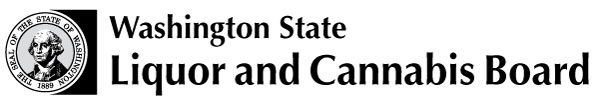 Licensing and RegulationPO Box 3724Seattle, WA 98124-3724전화번호: 360-664-1600www.lcb.wa.gov신청 수수료는 다음과 같습니다.WSLCB를 수령인으로 수표를 발행하십시오.수표 발송 주소: Licensing and Regulation, PO Box 3724, Seattle, WA 98124-3724.문의사항은 고객 서비스 번호 360-664-1600로 연락하십시오.현재 주류 면허 번호:주류 면허 유형:주류 면허 유형:UBI 번호:면허 소지자 이름(복수 가능):면허 소지자 이름(복수 가능):면허 소지자 이름(복수 가능):면허 소지자 이름(복수 가능):우편 주소:우편 주소:우편 주소:우편 주소:담당자:담당자:이메일 주소:이메일 주소:전화번호:전화번호:소매 면허배서 제목소매 면허배서 제목소매 면허배서 제목소매 면허배서 제목소매 면허배서 제목설명설명설명수수료수수료알코올 포함 사탕알코올 포함 사탕알코올 포함 사탕알코올 포함 사탕스낵 바 면허가 포함된 식료품점에서 알코올 1%~10%가 함유된 과자류를 무게 단위로 만 21세 이상 성인에게 판매할 수 있습니다.스낵 바 면허가 포함된 식료품점에서 알코올 1%~10%가 함유된 과자류를 무게 단위로 만 21세 이상 성인에게 판매할 수 있습니다.수수료 없음맥주 및 와인 전문점 그라울러 맥주 및 와인 전문점 그라울러 맥주 및 와인 전문점 그라울러 맥주 및 와인 전문점 그라울러 맥주 및 와인이 전체 매출의 50% 이상을 차지하거나 주류 재고를 $15,000 이하로 유지하는 맥주 및 와인 전문점식료품점 면허 소지자가 생맥주, 미드주 및 사과주를 크기와 관계 없이 본인의 위생 용기를 제공하는 구매자나 면허 소지자 또는 제조자가 제공한 용기에 공급할 수 있습니다.맥주 및 와인이 전체 매출의 50% 이상을 차지하거나 주류 재고를 $15,000 이하로 유지하는 맥주 및 와인 전문점식료품점 면허 소지자가 생맥주, 미드주 및 사과주를 크기와 관계 없이 본인의 위생 용기를 제공하는 구매자나 면허 소지자 또는 제조자가 제공한 용기에 공급할 수 있습니다.수수료 없음맥주 및 와인 전문점 케그 판매맥주 및 와인 전문점 케그 판매맥주 및 와인 전문점 케그 판매맥주 및 와인 전문점 케그 판매맥주, 와인 전문점 면허 소지자가 허가 사업장 외 소비를 목적으로 생맥주를 케그나 4갤런 이상인 기타 용기에 판매할 수 있습니다.맥주, 와인 전문점 면허 소지자가 허가 사업장 외 소비를 목적으로 생맥주를 케그나 4갤런 이상인 기타 용기에 판매할 수 있습니다.수수료 없음맥주 및 와인 전문전 와인 소매 리셀러맥주 및 와인 전문전 와인 소매 리셀러맥주 및 와인 전문전 와인 소매 리셀러맥주 및 와인 전문전 와인 소매 리셀러맥주 및 와인 전문점 면허 소지자가 허가 사업장 내 주류 소매업자에게 허가 사업장에서 재판매하기 위한 목적으로 와인을 판매할 수 있습니다.재판매를 위한 와인 매입을 허용하는 연방 주류 관리법에 의거하여 연방 기본 허가가 요구됩니다. 본 배서를 포함한 맥주 및 와인 전문점 면허 소지자가 허가 사업장 내 주류 소매업자에게 와인을 판매하고자 하는 경우 기본 허가는 각 장소마다 필요합니다. 본 허가는 주류 및 담배 조세 상거래국 웹사이트 https://www.ttbonline.gov/permitsonline/에서 온라인으로 신청하십시오.맥주 및 와인 전문점 면허 소지자가 허가 사업장 내 주류 소매업자에게 허가 사업장에서 재판매하기 위한 목적으로 와인을 판매할 수 있습니다.재판매를 위한 와인 매입을 허용하는 연방 주류 관리법에 의거하여 연방 기본 허가가 요구됩니다. 본 배서를 포함한 맥주 및 와인 전문점 면허 소지자가 허가 사업장 내 주류 소매업자에게 와인을 판매하고자 하는 경우 기본 허가는 각 장소마다 필요합니다. 본 허가는 주류 및 담배 조세 상거래국 웹사이트 https://www.ttbonline.gov/permitsonline/에서 온라인으로 신청하십시오.$110출장 주류 제공출장 주류 제공출장 주류 제공출장 주류 제공증류주, 맥주, 와인 식당, 맥주 및 와인 식당, 스포츠 오락 시설 및 맥주 및 와인 태번 면허 소지자가 특정 날짜에 현재 허가 받지 않은 위치의 행사 장소에서 주류를 판매 및 제공할 수 있습니다. 증류주, 맥주, 와인 식당, 맥주 및 와인 식당, 스포츠 오락 시설 및 맥주 및 와인 태번 면허 소지자가 특정 날짜에 현재 허가 받지 않은 위치의 행사 장소에서 주류를 판매 및 제공할 수 있습니다. $ 350출장 제공 면허 사본출장 제공 면허 사본출장 제공 면허 사본출장 제공 면허 사본워싱턴 주류 및 대마초국(WSLCB)이 수립한 조건에서 증류주, 맥주, 와인 식당, 맥주 및 와인 식당 또는 맥주 및 와인 태번 면허 소지자가 소유한 다른 사업장에 주류를 보관할 수 있으며, 이는 해당 사업장을 해당 면허 소지자가 소유하거나 임차권으로 관리하는 상태일 경우에만 가능합니다.워싱턴 주류 및 대마초국(WSLCB)이 수립한 조건에서 증류주, 맥주, 와인 식당, 맥주 및 와인 식당 또는 맥주 및 와인 태번 면허 소지자가 소유한 다른 사업장에 주류를 보관할 수 있으며, 이는 해당 사업장을 해당 면허 소지자가 소유하거나 임차권으로 관리하는 상태일 경우에만 가능합니다.$ 20식료품점 맥주/와인 시음식료품점 맥주/와인 시음식료품점 맥주/와인 시음식료품점 맥주/와인 시음식료품점 면허 소지자가 허가 받은 사업장에서 맥주 및 와인 시음을 할 수 있습니다. 해당 상점은 규모가 1만 평방 피트 이상인 완전히 밀폐된 공간에서 운영되어야 합니다.(예외도 허용 가능) 식료품점 면허 소지자가 허가 받은 사업장에서 맥주 및 와인 시음을 할 수 있습니다. 해당 상점은 규모가 1만 평방 피트 이상인 완전히 밀폐된 공간에서 운영되어야 합니다.(예외도 허용 가능) $ 200식료품점 그라울러식료품점 그라울러식료품점 그라울러식료품점 그라울러맥주 및 와인이 전체 매출의 50% 이상을 차지하거나 주류 재고를$15,000 이상으로 유지하는 식료품점 면허 소지자가 생맥주, 미드주 및 사과주를 크기와 관계 없이 본인의 위생 용기를 제공하는 구매자나 면허 소지자 또는 제조자가 제공한 용기에 공급할 수 있습니다. 맥주 및 와인이 전체 매출의 50% 이상을 차지하거나 주류 재고를$15,000 이상으로 유지하는 식료품점 면허 소지자가 생맥주, 미드주 및 사과주를 크기와 관계 없이 본인의 위생 용기를 제공하는 구매자나 면허 소지자 또는 제조자가 제공한 용기에 공급할 수 있습니다. $120식료품점 와인 소매 리셀러식료품점 와인 소매 리셀러식료품점 와인 소매 리셀러식료품점 와인 소매 리셀러식료품점 면허 소지자가 허가 사업장 내 주류 소매업자에게 허가 사업장에서 재판매하기 위한 목적으로 와인을 판매할 수 있습니다. 재판매를 위한 와인 매입을 허용하는 연방 주류 관리법에 의거하여 연방 기본 허가가 요구됩니다. 해당 장소에서 본 배서를 포함한 식료품점 면허 소지자가 허가 사업장 내 주류 소매업자에게 와인을 판매하고자 하는 경우 기본 허가는 각 장소마다 필요합니다. 본 허가는 주류 및 담배 조세 상거래국 웹사이트 https://www.ttbonline.gov/permitsonline/에서 온라인으로 신청하십시오. 식료품점 면허 소지자가 허가 사업장 내 주류 소매업자에게 허가 사업장에서 재판매하기 위한 목적으로 와인을 판매할 수 있습니다. 재판매를 위한 와인 매입을 허용하는 연방 주류 관리법에 의거하여 연방 기본 허가가 요구됩니다. 해당 장소에서 본 배서를 포함한 식료품점 면허 소지자가 허가 사업장 내 주류 소매업자에게 와인을 판매하고자 하는 경우 기본 허가는 각 장소마다 필요합니다. 본 허가는 주류 및 담배 조세 상거래국 웹사이트 https://www.ttbonline.gov/permitsonline/에서 온라인으로 신청하십시오. $166해외 수출업자해외 수출업자해외 수출업자해외 수출업자식료품점 면허 소지자가 해외에 맥주, 도수가 높은 맥주, 와인을 수출할 수 있습니다.맥주 및 와인은 면허를 소지한 워싱턴 배급업자에게 매입하여 미국 외 국가로 수출해야 합니다.식료품점 면허 소지자가 해외에 맥주, 도수가 높은 맥주, 와인을 수출할 수 있습니다.맥주 및 와인은 면허를 소지한 워싱턴 배급업자에게 매입하여 미국 외 국가로 수출해야 합니다.$ 500증류주 샘플 제공 제한증류주 샘플 제공 제한증류주 샘플 제공 제한증류주 샘플 제공 제한책임있는 주류 판매자 프로그램(RESPONSIBLE VENDOR PROGRAM (RVP))에 등록한 증류주 소매업 면허 소지자가 허가 사업장 내 밀폐된 공간에서 증류주 샘플을 제한적으로 제공할 수 있습니다.책임있는 주류 판매자 프로그램(RESPONSIBLE VENDOR PROGRAM (RVP))에 등록한 증류주 소매업 면허 소지자가 허가 사업장 내 밀폐된 공간에서 증류주 샘플을 제한적으로 제공할 수 있습니다.수수료 없음클럽 외 행사클럽 외 행사클럽 외 행사클럽 외 행사증류주, 맥주, 와인 회원제 클럽 및 대중에게 개방하지 않는 증류주, 맥주, 와인 식당 면허 소지자가 클럽의 주류를 클럽 외 회원 후원 행사에 사용할 수 있습니다. 초대 받은 사람만 참석할 수 있습니다.증류주, 맥주, 와인 회원제 클럽 및 대중에게 개방하지 않는 증류주, 맥주, 와인 식당 면허 소지자가 클럽의 주류를 클럽 외 회원 후원 행사에 사용할 수 있습니다. 초대 받은 사람만 참석할 수 있습니다.$ 900사업장 외 소비용 판매맥주 및 와인 식당 태번사업장 외 소비용 판매맥주 및 와인 식당 태번사업장 외 소비용 판매맥주 및 와인 식당 태번사업장 외 소비용 판매맥주 및 와인 식당 태번맥주 및 와인 식당 및 태번 면허 소지자가 맥주, 와인 및 사과주를 허가 사업장외 소비를 목적으로 원래 용기에 판매할 수 있습니다. 생맥주, 미드주, 사과주를 용량이 4갤런 미만인 위생 용기를 자체 제공하는 구매자에게 판매할 수 있습니다.생맥주를 케그 또는 용량이 4갤런 이상인 기타 용기에 판매할 수 있습니다.맥주 및 와인 식당 및 태번 면허 소지자가 맥주, 와인 및 사과주를 허가 사업장외 소비를 목적으로 원래 용기에 판매할 수 있습니다. 생맥주, 미드주, 사과주를 용량이 4갤런 미만인 위생 용기를 자체 제공하는 구매자에게 판매할 수 있습니다.생맥주를 케그 또는 용량이 4갤런 이상인 기타 용기에 판매할 수 있습니다.$ 120사업장 외 소비용를 위한 자체 표시 와인 판매스포츠 오락 시설사업장 외 소비용를 위한 자체 표시 와인 판매스포츠 오락 시설사업장 외 소비용를 위한 자체 표시 와인 판매스포츠 오락 시설사업장 외 소비용를 위한 자체 표시 와인 판매스포츠 오락 시설스포츠/오락 시설 면허 소지자가 자체 표시 와인을 허가 사업장 외 소비를 목적으로 개봉되지 않은 병에 판매할 수 있습니다.스포츠/오락 시설 면허 소지자가 자체 표시 와인을 허가 사업장 외 소비를 목적으로 개봉되지 않은 병에 판매할 수 있습니다.$ 120사업장 외 소비를 위한 와인 판매증류주, 맥주 및 와인증류주, 맥주 및 와인 회원제 클럽맥주 및 와인 회원제 클럽 사업장 외 소비를 위한 와인 판매증류주, 맥주 및 와인증류주, 맥주 및 와인 회원제 클럽맥주 및 와인 회원제 클럽 사업장 외 소비를 위한 와인 판매증류주, 맥주 및 와인증류주, 맥주 및 와인 회원제 클럽맥주 및 와인 회원제 클럽 증류주, 맥주, 와인 식당, 증류주, 맥주, 와인 회원제 클럽, 또는 맥주 및 와인 회원제 클럽 면허 소지자가 사업장 외 소비를 목적으로 와인을 개봉되지 않은 병에 판매할 수 있습니다.증류주, 맥주, 와인 식당, 증류주, 맥주, 와인 회원제 클럽, 또는 맥주 및 와인 회원제 클럽 면허 소지자가 사업장 외 소비를 목적으로 와인을 개봉되지 않은 병에 판매할 수 있습니다.증류주, 맥주, 와인 식당, 증류주, 맥주, 와인 회원제 클럽, 또는 맥주 및 와인 회원제 클럽 면허 소지자가 사업장 외 소비를 목적으로 와인을 개봉되지 않은 병에 판매할 수 있습니다.$ 120증류주, 맥주, 와인 식당의 맥주통 포장 판매증류주, 맥주, 와인 식당의 맥주통 포장 판매증류주, 맥주, 와인 식당의 맥주통 포장 판매증류주, 맥주, 와인 식당의 맥주통 포장 판매증류주, 맥주, 와인 식당 면허 소지자가 허가 사업장 외 소비를 목적으로 생맥주를 맥주통 또는 용량이 4갤런 이상인 기타 용기에 판매할 수 있습니다. 위생 용기를 제공하는 구매자에게, 또는 면허 소지자가 제공한 용기에 생맥주, 미드주 및 사과주를 판매할 수 있습니다. (일반적으로 그라울러라고 함.)증류주, 맥주, 와인 식당 면허 소지자가 허가 사업장 외 소비를 목적으로 생맥주를 맥주통 또는 용량이 4갤런 이상인 기타 용기에 판매할 수 있습니다. 위생 용기를 제공하는 구매자에게, 또는 면허 소지자가 제공한 용기에 생맥주, 미드주 및 사과주를 판매할 수 있습니다. (일반적으로 그라울러라고 함.)$ 120직접 배송을 받는 워싱턴 소매업자직접 배송을 받는 워싱턴 소매업자직접 배송을 받는 워싱턴 소매업자직접 배송을 받는 워싱턴 소매업자면허를 소지한 워싱턴 소매업자가 와인이나 맥주, 증류주를 국내(주 내) 또는 워싱턴 소매업자에게 생산 제품을 배송하기 위한 미국 승인서(COA)를 보유한 와인 양조장, 양조장, 소형 양조장, 증류주 제조시설, 또는 직접 생산하지 않는 제품 배송을 위한 승인서(COA)를 보유한 해외 또는 국내 제품 취급 증류주 도매업자로부터 직접 배송 받을 수 있습니다. 다음 중 하나를 선택하십시오.주 내 와인 양조장, 	양조장, 소형 양조장, 증류주 제조시설의 제품만 취급합니다.또는주 내 및 주 외 미국 	와인 양조장, 양조장, 소형 양조장, 증류주 제조시설의 제품을 취급합니다.면허를 소지한 워싱턴 소매업자가 와인이나 맥주, 증류주를 국내(주 내) 또는 워싱턴 소매업자에게 생산 제품을 배송하기 위한 미국 승인서(COA)를 보유한 와인 양조장, 양조장, 소형 양조장, 증류주 제조시설, 또는 직접 생산하지 않는 제품 배송을 위한 승인서(COA)를 보유한 해외 또는 국내 제품 취급 증류주 도매업자로부터 직접 배송 받을 수 있습니다. 다음 중 하나를 선택하십시오.주 내 와인 양조장, 	양조장, 소형 양조장, 증류주 제조시설의 제품만 취급합니다.또는주 내 및 주 외 미국 	와인 양조장, 양조장, 소형 양조장, 증류주 제조시설의 제품을 취급합니다.수수료 없음소매 외 면허배서 제목설명수수료승인서(COA)워싱턴 소비자에게 배송승인서(COA)를 보유한 미국 와인 양조장에서 직접 생산한 와인을 워싱턴 소비자에게 배송할 수 있습니다. 해당 미국 와인 양조장은 시설이 위치한 주 및 TTB에서 와인 양조장 면허를 취득해야 합니다.승인서(COA)를 보유한 미국 와인 양조장에서 직접 생산한 와인을 워싱턴 소비자에게 배송할 수 있습니다. 해당 미국 와인 양조장은 시설이 위치한 주 및 TTB에서 와인 양조장 면허를 취득해야 합니다.승인서(COA)를 보유한 미국 와인 양조장에서 직접 생산한 와인을 워싱턴 소비자에게 배송할 수 있습니다. 해당 미국 와인 양조장은 시설이 위치한 주 및 TTB에서 와인 양조장 면허를 취득해야 합니다.수수료 없음승인서(COA)워싱턴 소매업자에게 바로 배송 승인서(COA)를 보유한 와인 양조장, 양조장, 소형 양조장, 또는 증류주 제조시설에서 직접 생산한 와인, 맥주, 증류주를 면허를 소지하고 직접 배송 승인을 받은 워싱턴 소매업자에게 바로 배송할 수 있습니다.미국 또는 해외 제품에 대한 증류주 COA 보유자가 소매업자에게 직접 배송할 수 있습니다. 미국 와인 양조장, 양조장, 소형 양조장, 증류주 제조시설 또는 증류주 COA 보유자는 해당 시설이 속한 주와 TTB에서 면허를 발급 받아야 합니다. 승인서(COA)를 보유한 와인 양조장, 양조장, 소형 양조장, 또는 증류주 제조시설에서 직접 생산한 와인, 맥주, 증류주를 면허를 소지하고 직접 배송 승인을 받은 워싱턴 소매업자에게 바로 배송할 수 있습니다.미국 또는 해외 제품에 대한 증류주 COA 보유자가 소매업자에게 직접 배송할 수 있습니다. 미국 와인 양조장, 양조장, 소형 양조장, 증류주 제조시설 또는 증류주 COA 보유자는 해당 시설이 속한 주와 TTB에서 면허를 발급 받아야 합니다. 승인서(COA)를 보유한 와인 양조장, 양조장, 소형 양조장, 또는 증류주 제조시설에서 직접 생산한 와인, 맥주, 증류주를 면허를 소지하고 직접 배송 승인을 받은 워싱턴 소매업자에게 바로 배송할 수 있습니다.미국 또는 해외 제품에 대한 증류주 COA 보유자가 소매업자에게 직접 배송할 수 있습니다. 미국 와인 양조장, 양조장, 소형 양조장, 증류주 제조시설 또는 증류주 COA 보유자는 해당 시설이 속한 주와 TTB에서 면허를 발급 받아야 합니다. $100국내 맥주 와인 양조장, 소형 양조장 사업장 내 소비-신규 2020년 6월 11일부터 유효농산물 직매장 판매면허를 받은 국내 와인 양조장에서 워싱턴에서 생산된 맥주제품을 사업장 내에서 소비할 수 있는 목적으로 개별적인 서빙으로 판매 할 수 있습니다. 맥주 종류는 3 가지로 제한됩니다.면허를 받은 국내 맥주 양조장 또는 소형 양조장에서 워싱턴에서 생산된 와인제품을 사업장 내에서 소비할 수 있는 목적으로 개별적인 서빙으로 판매 할 수 있습니다. 와인 종류는 세가지로 제한됩니다. 면허를 소지한 국내(주 내) 양조장, 와인 양조장, 소형 양조장, 증류주 제조시설에서 직접 생산한 맥주, 와인, 증류주를 허가 사업장 외 소비를 위해 자격 요건을 갖춘 농산물 직매장에서 병 단위로 판매할 수 있습니다. 맥주나 와인 샘플은 2온스 미만으로, 1일 소비자 1인당 최대 2온스까지 제공할 수 있습니다.증류주 샘플 제공은 금지됩니다. 면허를 받은 국내 와인 양조장에서 워싱턴에서 생산된 맥주제품을 사업장 내에서 소비할 수 있는 목적으로 개별적인 서빙으로 판매 할 수 있습니다. 맥주 종류는 3 가지로 제한됩니다.면허를 받은 국내 맥주 양조장 또는 소형 양조장에서 워싱턴에서 생산된 와인제품을 사업장 내에서 소비할 수 있는 목적으로 개별적인 서빙으로 판매 할 수 있습니다. 와인 종류는 세가지로 제한됩니다. 면허를 소지한 국내(주 내) 양조장, 와인 양조장, 소형 양조장, 증류주 제조시설에서 직접 생산한 맥주, 와인, 증류주를 허가 사업장 외 소비를 위해 자격 요건을 갖춘 농산물 직매장에서 병 단위로 판매할 수 있습니다. 맥주나 와인 샘플은 2온스 미만으로, 1일 소비자 1인당 최대 2온스까지 제공할 수 있습니다.증류주 샘플 제공은 금지됩니다. 면허를 받은 국내 와인 양조장에서 워싱턴에서 생산된 맥주제품을 사업장 내에서 소비할 수 있는 목적으로 개별적인 서빙으로 판매 할 수 있습니다. 맥주 종류는 3 가지로 제한됩니다.면허를 받은 국내 맥주 양조장 또는 소형 양조장에서 워싱턴에서 생산된 와인제품을 사업장 내에서 소비할 수 있는 목적으로 개별적인 서빙으로 판매 할 수 있습니다. 와인 종류는 세가지로 제한됩니다. 면허를 소지한 국내(주 내) 양조장, 와인 양조장, 소형 양조장, 증류주 제조시설에서 직접 생산한 맥주, 와인, 증류주를 허가 사업장 외 소비를 위해 자격 요건을 갖춘 농산물 직매장에서 병 단위로 판매할 수 있습니다. 맥주나 와인 샘플은 2온스 미만으로, 1일 소비자 1인당 최대 2온스까지 제공할 수 있습니다.증류주 샘플 제공은 금지됩니다. $ 75국내 맥주 와인 양조장, 소형 양조장 사업장 내 소비-신규 2020년 6월 11일부터 유효농산물 직매장 판매면허를 받은 국내 와인 양조장에서 워싱턴에서 생산된 맥주제품을 사업장 내에서 소비할 수 있는 목적으로 개별적인 서빙으로 판매 할 수 있습니다. 맥주 종류는 3 가지로 제한됩니다.면허를 받은 국내 맥주 양조장 또는 소형 양조장에서 워싱턴에서 생산된 와인제품을 사업장 내에서 소비할 수 있는 목적으로 개별적인 서빙으로 판매 할 수 있습니다. 와인 종류는 세가지로 제한됩니다. 면허를 소지한 국내(주 내) 양조장, 와인 양조장, 소형 양조장, 증류주 제조시설에서 직접 생산한 맥주, 와인, 증류주를 허가 사업장 외 소비를 위해 자격 요건을 갖춘 농산물 직매장에서 병 단위로 판매할 수 있습니다. 맥주나 와인 샘플은 2온스 미만으로, 1일 소비자 1인당 최대 2온스까지 제공할 수 있습니다.증류주 샘플 제공은 금지됩니다. 면허를 받은 국내 와인 양조장에서 워싱턴에서 생산된 맥주제품을 사업장 내에서 소비할 수 있는 목적으로 개별적인 서빙으로 판매 할 수 있습니다. 맥주 종류는 3 가지로 제한됩니다.면허를 받은 국내 맥주 양조장 또는 소형 양조장에서 워싱턴에서 생산된 와인제품을 사업장 내에서 소비할 수 있는 목적으로 개별적인 서빙으로 판매 할 수 있습니다. 와인 종류는 세가지로 제한됩니다. 면허를 소지한 국내(주 내) 양조장, 와인 양조장, 소형 양조장, 증류주 제조시설에서 직접 생산한 맥주, 와인, 증류주를 허가 사업장 외 소비를 위해 자격 요건을 갖춘 농산물 직매장에서 병 단위로 판매할 수 있습니다. 맥주나 와인 샘플은 2온스 미만으로, 1일 소비자 1인당 최대 2온스까지 제공할 수 있습니다.증류주 샘플 제공은 금지됩니다. 면허를 받은 국내 와인 양조장에서 워싱턴에서 생산된 맥주제품을 사업장 내에서 소비할 수 있는 목적으로 개별적인 서빙으로 판매 할 수 있습니다. 맥주 종류는 3 가지로 제한됩니다.면허를 받은 국내 맥주 양조장 또는 소형 양조장에서 워싱턴에서 생산된 와인제품을 사업장 내에서 소비할 수 있는 목적으로 개별적인 서빙으로 판매 할 수 있습니다. 와인 종류는 세가지로 제한됩니다. 면허를 소지한 국내(주 내) 양조장, 와인 양조장, 소형 양조장, 증류주 제조시설에서 직접 생산한 맥주, 와인, 증류주를 허가 사업장 외 소비를 위해 자격 요건을 갖춘 농산물 직매장에서 병 단위로 판매할 수 있습니다. 맥주나 와인 샘플은 2온스 미만으로, 1일 소비자 1인당 최대 2온스까지 제공할 수 있습니다.증류주 샘플 제공은 금지됩니다. 동봉 금액: $